
Mercoledi 16 Novembre 2016 - Aula 6     DocentiCORSO DI FORMAZIONE
Corso per Dirigenti SportiviAdempimenti fiscali, tributari ed amministrativi delle a.s.d.DESTINATARIIl corso è aperto e rivolto a Dirigenti sportivi interessati agli argomenti trattati.MODALITA’ ISCRIZIONEEtà minima di ammissione: 18 anniLe iscrizioni verranno accettate, in ordine cronologico, fino al raggiungimento di 40 iscritti.Le iscrizioni dovranno pervenire entro le ore  14.00 di venerdì 28 aprile 2017, via mail all’indirizzo srdspiemonte@coni.it.QUOTA ISCRIZIONEL’iscrizione è gratuita.INFORMAZIONIPer ogni necessità o chiarimento:Scuola Regionale dello Sport Coni Piemonte – tel. 011.544160 – mail srdspiemonte@coni.itProgramma Programma Mercoledì 3 maggio 201719.30 – 20.30Costituzione dell’ente sportivoAdempimenti per costituzioneRiconoscimento Coni /Nuove codifiche discipline sportiveModella EASRaffaele Di Gennaro20.30 – 21.30Gestione asdLibri sociali Vita associativa (assemblee, consigli, accettazione soci..)Raffaele Di Gennaro21.30 – 22.30Regimi FiscaliRegime ordinario, semplificato e forfetarioLegge 398/1991Raffaele Di GennaroMercoledì 10 maggio 201719.30 – 20.30Attività commerciale e istituzionale Analisi principali articoli del TUIR e del DPR 633/72Paolo Bramante20.30 – 21.30ContabilitàScelta del tipo di contabilitàPredisposizione prima nota cassa/bancaProtocollazione fatturePaolo Bramante21.30 – 22.30BilancioBilancioRendiconto economico/finanziarioPaolo BramanteSabato 13 maggio 201709.00 – 09.30Trattamento dei CompensiCompensi ad atleti Art. 67 comma 1 lett. M del TUIRRimborsi speseProfessionistiPaolo Bramante Raffaele Di Gennaro09.30 – 10.30Controlli e verificheSoggetti che effettuano i controlliMetodologie dei controlliPrincipali contestazioni in sede di accertamentoPaolo Bramante Raffaele Di Gennaro10.30 – 11.30FiscoPrincipali novità Fiscali e TributariePaolo Bramante Raffaele Di Gennaro11.30 – 12.005 per milleNuovi adempimenti e rendicontazione 5 per millePaolo Bramante Raffaele Di Gennaro12.00 – 13.00Domande e approfondimentiPaolo Bramante Raffaele Di GennaroPaolo BramanteDottore commercialista e revisore dei conti. Pratica l’attività di commercialista con specializzazione nel terzo settore così come quella di revisore dei conti,Il personale e i collaboratori dello Studio sono formati per seguire realtà operanti in ambito non profit.Raffaele Di GennaroRagioniere commercialista iscritto all’Ordine Dottori Commercialisti di Torino.Revisore contabile.Esperto nel settore delle Associazioni Sportive dilettantistiche.Dal 2013 responsabile dello sportello fiscale del Coni Piemonte e consulente della Scuola Regionale dello Sport del Coni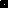 